Approved and Verified translation of theoriginal document, by power of attorney, educational agent Scandinavian study,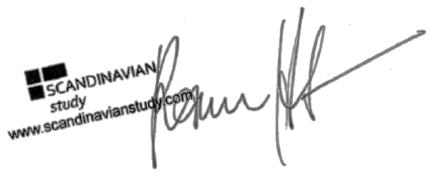 in Bratislava, SlovakiaTHE SLOVAK  REPUBLICSchool: Report cardStudy program: Study form: Daily	                Year of education: 	Class:  Number in class catalogue:             	                Academic year: 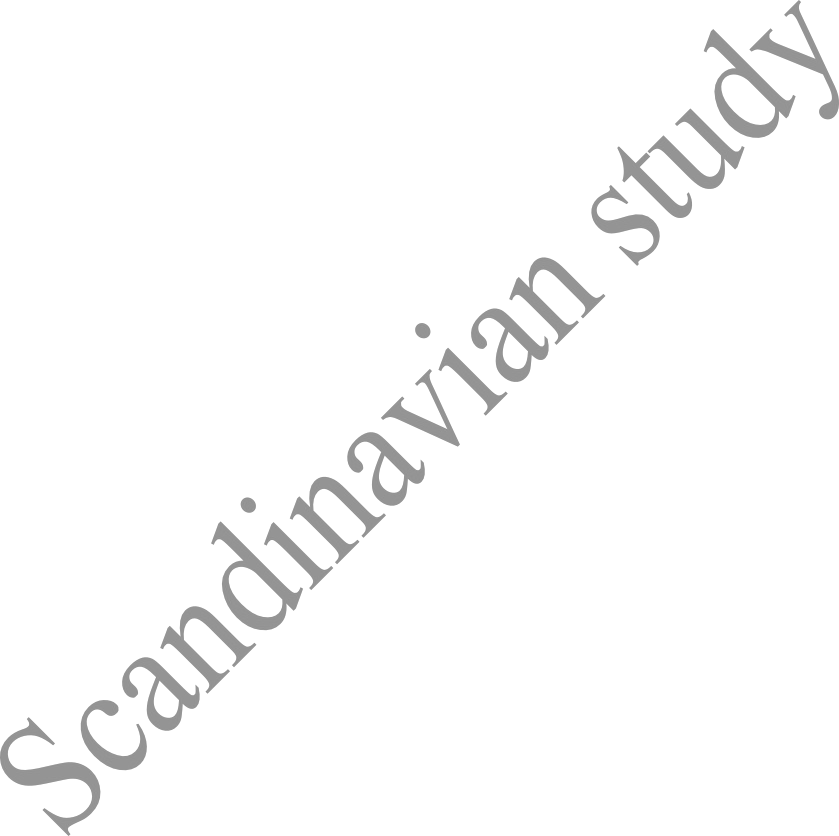 Name and surname: Date of birth: Place of birth: Nationality: SlovakCitizenship: SKBirth reg. number: Behavior1stsemester2nd semesterBehavior11Compulsory subjectsCompulsory subjectsCompulsory subjectsSubjects1stsemester2nd semester